Урок грамотыТема : « Какая бывает речь?»Цель урока : - Будут знать виды речи.- Смогут различить устную и письменную речь. Смогут обобщить знание полученные в процессе изучения темы. Смогут задуматься о бережном отношении к книгам. И оценят свою работу на уроке.Тип урока: усвоение нового материала и первичное закрепление знаний.Вид урока: интегрированный.Формы работы: групповая,   индивидуальная.Оборудование: мультимедийная презентация, иллюстрации по теме, схемы.Ход урокаI. Организационный момент. 1. Эмоциональный настрой.- Доброе утро, ребята и уважаемые гости.   Прозвенел уже звонок.
Начинается урок.
В путешествие пойдём.
В страну сказок попадём.
Слушай, думай, наблюдай,
Сказку нашу отгадай.
Глазки дружно закрывайте.
Сказку в душу пропускайте.2. Деление на группы.  (ребята пошли на свои места)Сегодня мы с вами отправляемся путешествовать в морские глубины, а для этого сейчас отгадайте загадку и узнайте о чём пойдёт речь: Дочь царя морей Тритона                     Не сидит, скучая, дома. Только ей на дне морскомКаждый уголок знаком.      		 Отгадай-ка поскорей,  Как звать принцессу? ... (Ариэль) Повторение правил работы в группе. 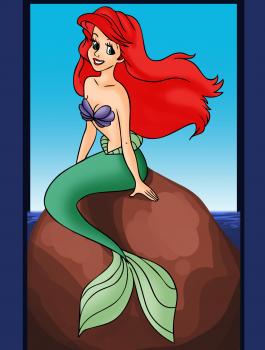 1.Работать дружно.2.Спокойно высказывать своё мнение.3.Уважай мнение другого.4. Терпеливо выслушивай мысли других.5.Вместенаходи правильное решение.6. Группа определяет выступающего.II. Актуализация опорных знаний.Постановка целей урока.-Итак , у нас урок грамоты.-Чем мы занимаемся на уроке грамоты?           Значит:  Познакомимся с новой темой. Письмо.Подготовка руки к письму.«Рыбка»Рыбка плавает в водице,Рыбке весело играть.Рыбка, рыбка озорница,Мы тебя хотим поймать.Рыбка спинку изогнула,Крошку хлебную взяла.Рыбка хвостиком махнула,Рыбка быстро уплыла.  Открыли тетради: записываем  Число: 11 февраля. Классная работа.Минутка чистописание Буква : Р р, \ра,ро, рб,\ ру, ры, рирусалка  рыба  краб Ариэль-Что можете сказать про эти слова?-Что объединяет эти слова?-Какое слово лишнее? Почему? А) Составьте из слов предложение .  Работа по иллюстрациям сказки. (картинки: русалки-Ариэль, краб –Себастьян, рыба- Флаудер, морской царь-Тритон, ведьма- Урсула  ) слайд «картинок»           Составьте предложение  (       ) Очень давно (в морском царстве) русалки букв не знали и слова пели .  -А вы знаете что это за сказка?Давайте мы с вами её посмотрим
– Изменилось ли положение сегодня?
– То, что писали, читали, слушали- сказку.-Как можно назвать словом? (речь)          -Что такое речь?
          – Для чего она нужна? III. Усвоение новых знаний.Речь бывает двух видов. Каких- вы узнаете, рассмотрев схемы  внимательно  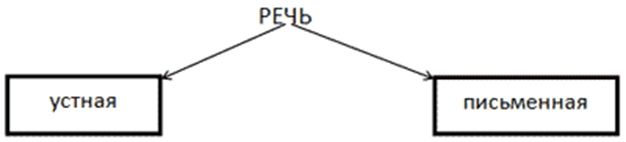 Слушаем    говорим                              пишем      читаем                                                                                       Знакомство с речью .  Устная – от слова «уста». Кто знает, что такое уста? Почему устная, звучащая речь так называется?Мы все умеем говорить и слушать – значит, мы владеем устной речью .стр. 10 упр.1 .(Какая речь когда слушаем говорим?) Работа с книгой . стр.10 упр 3   (Какая это речь?) Читать и понимать письменную речь может только человек.-Так какая же речь называется письменной? (Написанная буквами.)
 IV. Физминутка (музыкальная)«Если нравится то делай так»3.  Работа по группам:    Письмо   1-группа «Здравствуй, дорогая ……»Я умею….и….. .2-группа  Теперь буду писать тебе…. .Я учусь….. .3-группа Очень…. по тебе.   4-группа Жду тебя в…… .5-группа Крепко…… . Твой (твоя) ….. .                                              6. Чтение.-Ребята, вы читали эту сказку?    -Какие книги вы любите читать? 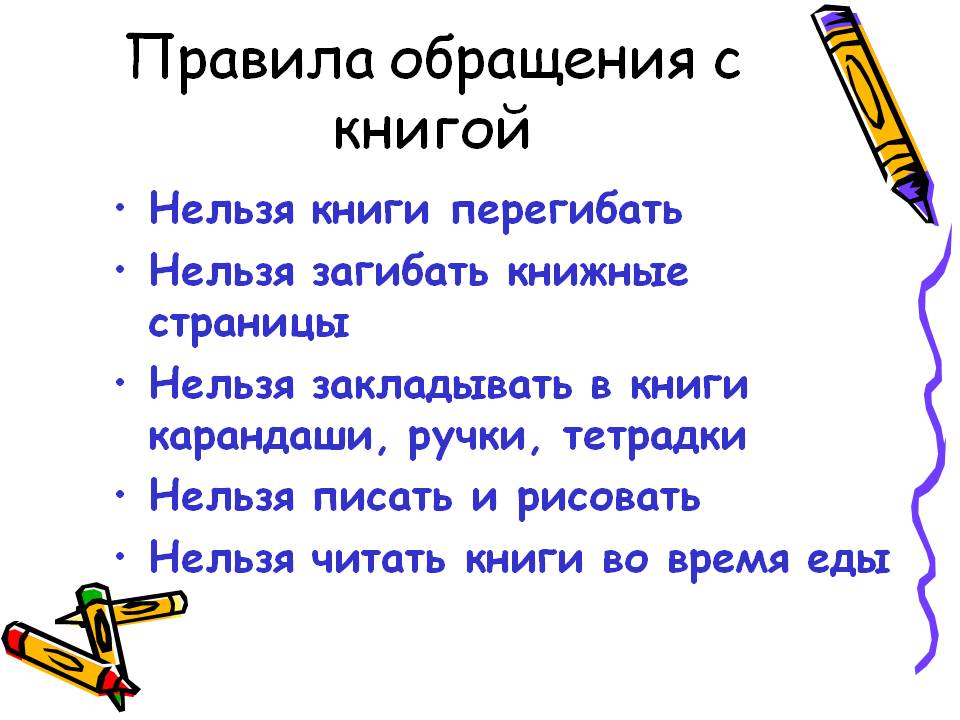 Чтение стихотворения « Хорошая книга- мой спутник»Чтение стихотворение учителем.Чтение детьми.Беседа по вопросам («Тонкие» и «толстые» вопросы)     Если у вас  любимая книга?И почему именно эта ? V. Итог урока 
 -Что  сегодня вы узнали нового?-Давайте вспомним чем мы сегодня занимались на уроке?VI. Рефлексия. Самооценка собственной деятельности на уроке. 
 - Оцените свою работу на уроке.« Определи своё настроение».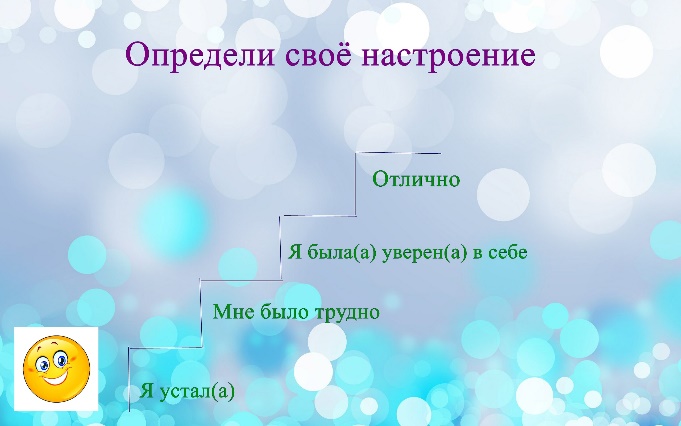 